РЕШЕНИЕПОМШУÖМот  14 декабря 2018 г. № 35/2018  –  483 О внесении изменений в решение Совета муниципального образования городского округа «Сыктывкар» от 30.09.2013 №18/2013-280 «Об утверждении Положения об Управлении дошкольного образования администрации муниципального образования городского округа «Сыктывкар»	Руководствуясь Федеральным законом от 06.10.2003 № 131-ФЗ «Об общих принципах организации местного самоуправления в Российской Федерации», статьей 33 Устава муниципального образования городского округа «Сыктывкар», Совет муниципального образования городского округа «Сыктывкар»РЕШИЛ:1. Внести в решение Совета муниципального образования городского округа «Сыктывкар» от 30.09.2013 № 18/2013-280 «Об утверждении Положения об Управлении дошкольного образования администрации муниципального образования городского округа «Сыктывкар» следующие изменения:приложение к решению дополнить пунктом 2.13.1 следующего содержания: «2.13.1. Осуществляет ведомственный контроль за соблюдением трудового законодательства и иных нормативных правовых актов, содержащих нормы трудового права, в подведомственных учреждениях в установленном законодательством Республики Коми порядке.».2. Настоящее решение вступает в силу со дня его принятия и распространяет свое действие на правоотношения, возникшие с 13 ноября 2018 года.Председатель Совета МО ГО «Сыктывкар» -							А.Ф. ДюСОВЕТМУНИЦИПАЛЬНОГО ОБРАЗОВАНИЯГОРОДСКОГО ОКРУГА «СЫКТЫВКАР»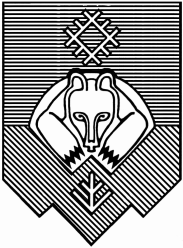 «СЫКТЫВКАР» КАР КЫТШЛÖН МУНИЦИПАЛЬНÖЙ ЮКÖНСА СÖВЕТ 